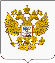 Управление Роспотребнадзора по Свердловской областиФБУЗ «Центр гигиены и эпидемиологии в Свердловской области»www.66.rospotrebnadzor.ru Консультации по защите прав потребителейг.Североуральск (тел. 8(34380) 2-34-56, 2-22-50)- г. Екатеринбург,  пер. Отдельный, 3 (тел. (343) 374-14-55);Адреса Консультационных пунктов  в  иных городах Свердловской области -  на сайте http://www.fbuz66.ru/Управление Роспотребнадзора по Свердловской областиФБУЗ «Центр гигиены и эпидемиологии в Свердловской области»www.66.rospotrebnadzor.ru Консультации по защите прав потребителей- г.Североуральск (тел. 8(34380) 2-34-56, 2-22-50)- г. Екатеринбург,  пер. Отдельный, 3 (тел. (343) 374-14-55);Адреса Консультационных пунктов  в  иных городах Свердловской области -  на сайте http://www.fbuz66.ru/ Управление Роспотребнадзора по Свердловской областиФБУЗ «Центр гигиены и эпидемиологии в Свердловской области»www.66.rospotrebnadzor.ru Консультации по защите прав потребителей- г.Североуральск (тел. 8(34380) 2-34-56, 2-22-50)- г. Екатеринбург,  пер. Отдельный, 3 (тел. (343) 374-14-55);Адреса Консультационных пунктов  в  иных городах Свердловской области -  на сайте http://www.fbuz66.ru/Управление Роспотребнадзора по Свердловской областиФБУЗ «Центр гигиены и эпидемиологии в Свердловской области»www.66.rospotrebnadzor.ru Консультации по защите прав потребителей- г.Североуральск (тел. 8(34380) 2-34-56, 2-22-50)- г. Екатеринбург,  пер. Отдельный, 3 (тел. (343) 374-14-55);Адреса Консультационных пунктов  в  иных городах Свердловской области -  на сайте http://www.fbuz66.ru/Управление Роспотребнадзора по Свердловской областиФБУЗ «Центр гигиены и эпидемиологии в Свердловской области»www.66.rospotrebnadzor.ru Консультации по защите прав потребителей- г.Североуральск (тел. 8(34380) 2-34-56, 2-22-50)- г. Екатеринбург,  пер. Отдельный, 3 (тел. (343) 374-14-55);Адреса Консультационных пунктов  в  иных городах Свердловской области -  на сайте http://www.fbuz66.ru/Управление Роспотребнадзора по Свердловской областиФБУЗ «Центр гигиены и эпидемиологии в Свердловской области»www.66.rospotrebnadzor.ru Консультации по защите прав потребителей- г.Североуральск (тел. 8(34380) 2-34-56, 2-22-50)- г. Екатеринбург,  пер. Отдельный, 3 (тел. (343) 374-14-55);Адреса Консультационных пунктов  в  иных городах Свердловской области -  на сайте http://www.fbuz66.ru/Управление Роспотребнадзора по Свердловской областиФБУЗ «Центр гигиены и эпидемиологии в Свердловской области»www.66.rospotrebnadzor.ru Консультации по защите прав потребителей- г.Североуральск (тел. 8(34380) 2-34-56, 2-22-50)- г. Екатеринбург,  пер. Отдельный, 3 (тел. (343) 374-14-55);Адреса Консультационных пунктов  в  иных городах Свердловской области -  на сайте http://www.fbuz66.ru/Управление Роспотребнадзора по Свердловской областиФБУЗ «Центр гигиены и эпидемиологии в Свердловской области»www.66.rospotrebnadzor.ru Консультации по защите прав потребителей- г.Североуральск (тел. 8(34380) 2-34-56, 2-22-50)- г. Екатеринбург,  пер. Отдельный, 3 (тел. (343) 374-14-55);Адреса Консультационных пунктов  в  иных городах Свердловской области -  на сайте http://www.fbuz66.ru/Управление Роспотребнадзора по Свердловской областиФБУЗ «Центр гигиены и эпидемиологии в Свердловской области»www.66.rospotrebnadzor.ru Консультации по защите прав потребителей- г.Североуральск (тел. 8(34380) 2-34-56, 2-22-50)- г. Екатеринбург,  пер. Отдельный, 3 (тел. (343) 374-14-55);Адреса Консультационных пунктов  в  иных городах Свердловской области -  на сайте http://www.fbuz66.ru/Управление Роспотребнадзора по Свердловской областиФБУЗ «Центр гигиены и эпидемиологии в Свердловской области»www.66.rospotrebnadzor.ru Консультации по защите прав потребителей- г.Североуральск (тел. 8(34380) 2-34-56, 2-22-50)- г. Екатеринбург,  пер. Отдельный, 3 (тел. (343) 374-14-55);Адреса Консультационных пунктов  в  иных городах Свердловской области -  на сайте http://www.fbuz66.ru/